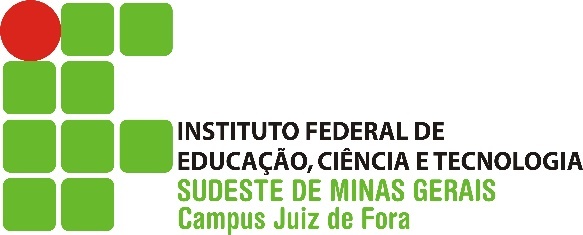 Diretoria de Extensão e Relações ComunitáriasSUSPENSÃO DE TERMO DE COMPROMISSO DE ESTÁGIO DURANTE PANDEMIA DE COVID-19                           De acordo com a Cláusula Sexta do TERMO DE COMPROMISSO DE ESTÁGIO estabelecida entre as partes: o aluno      , o Campus Juiz de Fora do Instituto Federal do Sudeste de Minas Gerais e a CONCEDENTE      , firmado em      , o citado termo fica suspenso a partir da presente data.Juiz de Fora,       de       de      .            _______________________________________               Concedente (carimbo com CNPJ)	             _______________________________________              Diretoria de Extensão e Relações Comunitárias                        ________________________________________            Estagiário            Testemunhas:             ____________________________________________ CPF:___________             ____________________________________________ CPF:___________